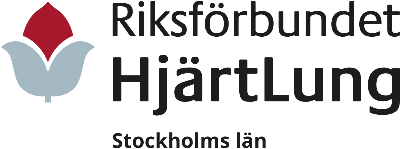 Mall för Poströstning för länsföreningens årsmöte 2022Årsmötet genomförs genom poströstning pga pandemin. Röstsedeln nedan ska skickas till länsföreningen senast den:Jag som lämnar in följande röstsedel är ombud för:Lokalföreningen: Mitt namn:Telefon/mail:Följande information och handlingar finner jag att hitta på föreningens hemsida:Verksamhetsberättelse samt ekonomisk berättelse med resultat- och balansräkning för 2021.Revisionsberättelse för verksamhetsåret 2021.Förslag till verksamhetsplan och budget (ram) för 2022.Förslag till arvode till styrelsen och övriga funktionärer för 2022.Valberedningens förslag till styrelse och revisorer, samt fler förslag till aktuella val och aktuella beslut.Stadgarna för Riksförbundet HjärtLung.Information om att det inte finns några motioner till årsmötet alternativt om ett extra årsmöte om specifik fråga.SVARSBLANKETT /RÖSTSEDELJag förordar följande (markera ditt svar med en ring eller kryss):Jag godkänner dagordningen samt röstlängden bestående av dem som poströstat med giltig poströst. Ja          Nej       Kommentar:Jag godkänner årsmötets behöriga sammankallande. Ja         Nej       Kommentar:Jag godkänner förslaget till mötesordförande och mötessekreterare.Ja          Nej       Kommentar:Jag godkänner förslaget till justeringsperson tillika rösträknare.Ja          Nej       Kommentar:Jag godkänner verksamhetsberättelsen, ekonomisk berättelse med resultat- och balansräkningen samt revisionsberättelsen för verksamhetsåret 2021. Ja	Nej	Kommentar:Jag anser att styrelsen ska beviljas ansvarsfrihet i enlighet med revisorernas förslag.Ja	Nej	Kommentar:Jag godkänner 2022 års verksamhetsplan och budget. Ja	Nej	Kommentar:Jag godkänner förslaget på arvode till styrelsen och övriga funktionärer för 2022. Ja	Nej	Kommentar:Jag godkänner valberedningens förslag till styrelse och revisorer.Ja	Nej	Kommentar:Jag godkänner förslaget av studieorganisatör.Ja     Nej	Kommentar:Jag godkänner förslaget av egenvårdsombud hjärta, kärl och lunga. Ja  	Nej	Kommentar: Jag godkänner förslaget till valberedning och sammankallande samt ersättare.Ja	Nej	Kommentar:Jag godkänner förslaget till instruktioner för valberedningen. Ja       Nej	    Kommentar:Jag godkänner förslaget till instruktion för revisorerna. Ja   Nej	Kommentar: Jag godkänner förslaget om antal ombud till länsföreningens nästa årsmöte. Ja	Nej	Kommentar: Jag godkänner förslagna ombud till kongressen. Ja	Nej	Kommentar: Övrigt som jag ville diskutera med styrelsen samt andra kommentarer:Mitt namn:Adress:Telefon och e-post:Röstsedeln ska skickas till: Riksförbundet HjärtLung Stockholms län, adress.För frågor kontakta: 